«Росатом» на ПМЭФ-2024 принял участие в заседании Совета участников судоходства по Северному морскому путиЕго участники обсудили обновление арктического грузового флота, поставки спутниковых данных, сотрудничество с КитаемГоскорпорация «Росатом» приняла участие в заседании Совета участников судоходства по Северному морскому пути (СМП), которое прошло 7 июня 2024 года на полях XXVII Петербургского международного экономического форума (ПМЭФ-2024).Мероприятие объединило представителей судовладельцев, операторов грузоперевозок, владельцев грузов. В частности, в нем приняли участие председатель Совета участников судоходства Сергей Франк и спецпредставитель «Росатома» по вопросам развития Арктики Владимир Панов.Участники заседания рассмотрели вопросы необходимости государственной программы по приобретению и строительству арктического грузового флота; развитие российских спутниковых группировок в интересах СМП; пилотный проект по формированию государственного задания на проведение научных исследований с учетом критически важных потребностей реального сектора экономики, в том числе в интересах освоения Арктики; реализацию инвестиционного проекта по комплексному обустройству Тамбейского кластера месторождений в Ямало-Ненецком автономном округе.Сергей Франк, подводя итог встречи, отметил: «Сегодня мы обсудили усиление взаимодействия с судостроительной промышленностью — потому что в целом ряде сегментов требуется обновлять флот, создавать новое поколение судов. И важно синхронизировать планы грузовладельцев и судовладельцев с планами промышленности. Также обсудили обеспечение судов на СМП спутниковой информацией, чтобы повысить безопасность и коммерческую эффективность навигации по СМП. Ряд важных предложений прозвучал от российской космической промышленности, видим интересные взаимовыгодные решения. И конечно, в ходе заседания шла речь о развитии взаимодействия с нашими китайскими партнерами, исходя из результатов недавних встреч на высшем уровне».«Геополитика влияет на то, что все ищут более безопасные и устойчивые маршруты. Традиционные торговые связи, которые носили стабильный характер, сейчас, с точки зрения российского импорта-экспорта, поменялись и ориентируются на восток. И другие страны, которые также вынуждены пересматривать приоритеты в логистике от эффективности к безопасности, заинтересованы в том, чтобы СМП развивался и становился частью мировой морской логистики, как в свое время ею стали Суэцкий и Панамский каналы. Так, по итогам майского визита Президента России в КНР было принято на уровне глав государств решение о создании совместной подкомиссии по развитию Северного морского пути. Сейчас нами достигнута договоренность, что первое заседание подкомиссии пройдет в октябре. Как раз сейчас, на заседании Совета мы со всеми ключевыми компаниями провели подготовку к собраниям рабочих групп, которые будут формировать основные предложения на октябрь», — заявил по окончании встречи Владимир Панов.Справка:Совет участников судоходства по СМП был создан по итогам совещания у Президента Российской Федерации по вопросам развития Арктической зоны РФ, прошедшего в апреле 2022 года. Постоянными членами Совета являются ПАО «Норильский никель», ПАО «Газпром нефть», ПАО «Новатэк», ПАО «НК „Роснефть“», ООО «ГДК „Баимская“», ООО «Северная звезда», ОООР «Российская палата судоходства», Росморречфлот, госкорпорация «Росатом», ФГУП «Атомфлот», ПАО «Совкомфлот», Северное морское пароходство, ФГУП «Гидрографическое предприятие», ПАО «Дальневосточное морское пароходство», ООО «Русатом Карго», УК «Дело», ООО «Совфрахт». На заседаниях Совета рассматриваются предложения в план мероприятий, направленный на повышение безопасности мореплавания в акватории Севморпути, повышение конкурентоспособности российского арктического судостроения.В 2018 году Правительство РФ наделило «Росатом» полномочиями инфраструктурного оператора Северного морского пути (СМП). В декабре 2019 года Правительством РФ был утвержден План развития инфраструктуры СМП до 2035 года, разработанный «Росатомом», а 1 августа 2022 года был утвержден план развития Северного морского пути до 2035 года. Одна из стратегических целей госкорпорации «Росатом» — сделать СМП эффективной транспортной артерией, связывающей Европу, Россию и Азиатско-Тихоокеанский регион.Петербургский международный экономический форум (ПМЭФ) — одно из важнейших событий в экономическом пространстве СНГ. Тема ПМЭФ-2024: «Основа многополярности — формирование новых центров роста». Участники форума обсудили перспективы развития здравоохранения и фармацевтики, современный рынок труда, новые технологии, развитие Арктики и Северного морского пути и многое другое. «Росатом» выступил титульным партнером проведения ПМЭФ-2024. 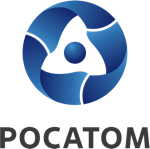 Медиацентр атомнойпромышленности
atommedia.onlineПресс-релиз07.06.24